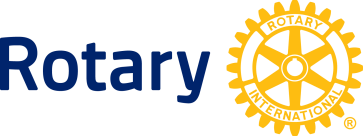 COMUNICADO DE PRENSAEl Club Rotario de [NOMBRE CLUB] celebra el histórico avance hacia un mundo libre de polio e insta a la comunidad a acabar con esta enfermedad paralizante  Uno de los miles de eventos que serán organizados por clubes rotarios en todo el mundo el 24 de octubre en celebración del Día Mundial contra la Polio[CIUDAD], xx de octubre de 2020)]. Socios de Rotary en [CIUDAD], organizan actividades el Día Mundial contra la Polio para sensibilizar a la población, captar fondos y obtener apoyo con el propósito de poner fin a esta terrible enfermedad que se puede prevenir mediante vacunación, pero que aún afecta a niños y niñas en distintas regiones del mundo.[INCLUIR AQUÍ UNA BREVE DESCRIPCIÓN DEL EVENTO]Rotary dedica, desde hace más de 30 años, sus esfuerzos a erradicar la polio en todo el mundo. Nuestro programa PolioPlus fue la primera iniciativa para la erradicación de la polio mediante campañas masivas de vacunación. Los rotarios han contribuido con más de USD 2100 millones y un sinfín de horas de trabajo voluntario. Todos estos esfuerzos han permitido proteger a más de 2500 millones de niños en 122 países contra esta enfermedad paralizante. Las campañas de promoción de Rotary han desempeñado un papel fundamental en las decisiones de los gobiernos del mundo, las cuales han contribuido con más de USD 10000 millones a dicha causa. Estado actual de la polioCuando Rotary y sus partners establecieron la Iniciativa Mundial para la Erradicación de la Polio en 1988, cada año se registraban 350 000 casos de polio en 125 países. Hoy, hemos logrado reducir los casos de polio en un 99,9% y solo dos países continúan registrando casos de poliovirus salvaje: Afganistán y Pakistán. Como consecuencia de esta dedicación y estos esfuerzos , casi 19 millones de personas caminan, quienes de otro modo habrían quedado paralizadas, y 1,5 millones más viven, quienes de otro modo hubieran perecido. La infraestructura que ayudamos a construir para erradicar la polio está siendo utilizada para tratar y prevenir otras enfermedades (incluida la COVID-19), y crear un impacto duradero en otras áreas de la salud pública. DesafíosRotary se ha comprometido a recaudar USD 50 millones por año para apoyar las labores de erradicación de la polio en el mundo. Por su parte, la Fundación Bill y Melinda Gates aportará dos dólares por cada dólar que Rotary destine a esta causa, para una contribución total de USD 150 millones.  Apoyo de PersonalidadesRotary cuenta con una creciente lista de figuras públicas y celebridades que apoyan nuestra lucha contra la polio, entre los que se incluyen: la actriz Kristen Bell, la estrella de la WWE John Cena, el Premio Nobel de la Paz Desmond Tutu, el actor Jackie Chan; el actor Donald Sutherland, la reina Noor de Jordania, los músicos ganadores del Grammy A.R. Rahman, Angelique Kidjo y Ziggy Marley, la ecologista Jane Goodall; el violinista Itzhak Perlman, entre otras personalidades.NOMBRE DE LA PERSONA DE CONTACTO: CORREO ELECTRÓNICO:TELÉFONO:endpolio.org/es [PÁGINA WEB DEL CLUB]